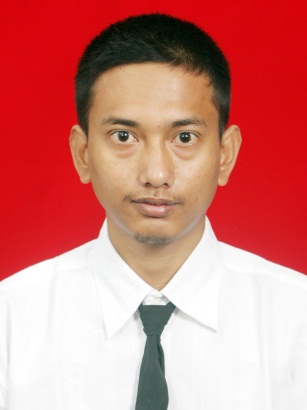 TAUFIK HIDAYATULLAH, S.SITgl Lahir 	: 15 November 1987Status 	: MenikahAgama 	: IslamAlamat 	: Jl. Raya Baton Kedungdung, Kmp. Baton RT 002 RW 001 Desa Patereman Kec. Modung Kab. Bangkalan Madura (69166)Tlp 	: 081934904500Email 	: tatahidayat.th@gmail.com Curriculum VitaeProfil :Tahun 2012 lulus S1 MIPA-Matematika di Universitas Islam Negeri Malang. Pada tahun yang sama memulai karir di PT. Bentoel Group, tbk. Pernah Mengikuti Projek Garuda Pada tahun 2012 selama 1 tahun dan dikirim ke Jogja, Medan, dan Aceh. Pada bulan september 2013 menjadi Promo Representative (PRR) di PT. Bentoel Group, tbk. untuk area Magelang, Temanggung, Wonosobo, Purworejo, dan Kebumen. Tahun 2015 mengikuti projek WWW di PT. Bentoel Group, tbk ASMO Surabaya, sebagai Master Data Support.Pendidikan Formal :2006 – 2012 	:	S1 Matematika di Universitas Islam Negeri Malang2003 – 2006	:	Sekolah Menengah Atas di SMA Negeri 2 Bangkalan2000 – 2003	:	Sekolah Menengah Pertama di SMP Negeri 1 Sreseh1994 – 2000	:	Sekolah Dasar di SD Negeri 1 PateremanPendidikan Non-formal :August 2012	:	Mendapatkan sertifikat “Microsoft Excel 2010 Customize” yang diselenggarakan oleh inixindo.Oktober 2010	:	PKL (Praktek Kerja Lapangan) UPJ Malang sebagai Data Administration.Skills :Microsoft office 2010 (MS. Excel (vlookup, macro, if .., sumif, pivotable, dll), MS. Word, MS. Power Point)MatLab 6.5MerchandisingComputer literate (Internet, Troubleshooting, problem solving, software and hardware)BOSNET (Business Operating System Network)Career History:Mei 2012 – September 2013Router Projek Garuda - PT. Bentoel Group	Deskripsi :Bertanggung jawab atas semua data survey yang dilakukan salesmanAnalisa data surveyReport Daily dan WeeklyMembuat Rute Kunjungan SalesmanUpload data ke BOSNETTracking volume, effective call and distribution product by brandsMemonitor sales performancedllSeptember 2013 – February 2014	 Promo Representative - PT. Bentoel Group, tbk     Deskripsi : Bekerja berdasarkan cycle instruction dari HOMerepresentasikan Cycle Instruction dengan baik kepada sales dan customersBertanggung jawab atas Merchandiser (MD)Memastikan visiblity setiap otlet coverageReport progress setiap hari (Budget promo, plotting materi promo, dll)Juni 2015 – September 2015Data Support Projek 3W – PT. Bentoel Group, TbkDeskripsi:Support ASMO (Area Sales Marketing Office) Area SurabayaDownload dan upload hasil survey di PDAAnalisa data surveyInstalasi PDAdll